П О С Т А Н О В Л Е Н И Еот 19.06.2018   № 751г. МайкопО Порядке осуществления Управлением муниципального финансового контроля Администрации муниципального образования «Город Майкоп» контроля за соблюдением Федерального закона «О контрактной системе в сфере закупок товаров, работ, услуг для обеспечения государственных и муниципальных нужд»В соответствии с частью 11 статьи 99 Федерального закона от                                 05 апреля 2013 г. № 44-ФЗ «О контрактной системе в сфере закупок товаров, работ, услуг для обеспечения государственных и муниципальных нужд» п о с т а н о в л я ю:1. Утвердить прилагаемый Порядок осуществления Управлением муниципального финансового контроля Администрации муниципального образования «Город Майкоп» контроля за соблюдением Федерального закона «О контрактной системе в сфере закупок товаров, работ, услуг для обеспечения государственных и муниципальных нужд».2. Опубликовать настоящее постановление в газете «Майкопские новости» и на официальном сайте Администрации муниципального образования «Город Майкоп».3. Настоящее постановление вступает в силу 01 июля 2018 г.Глава муниципального образования«Город Майкоп»                                                                           А.Л. Гетманов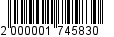 Администрация муниципального образования «Город Майкоп»Республики Адыгея 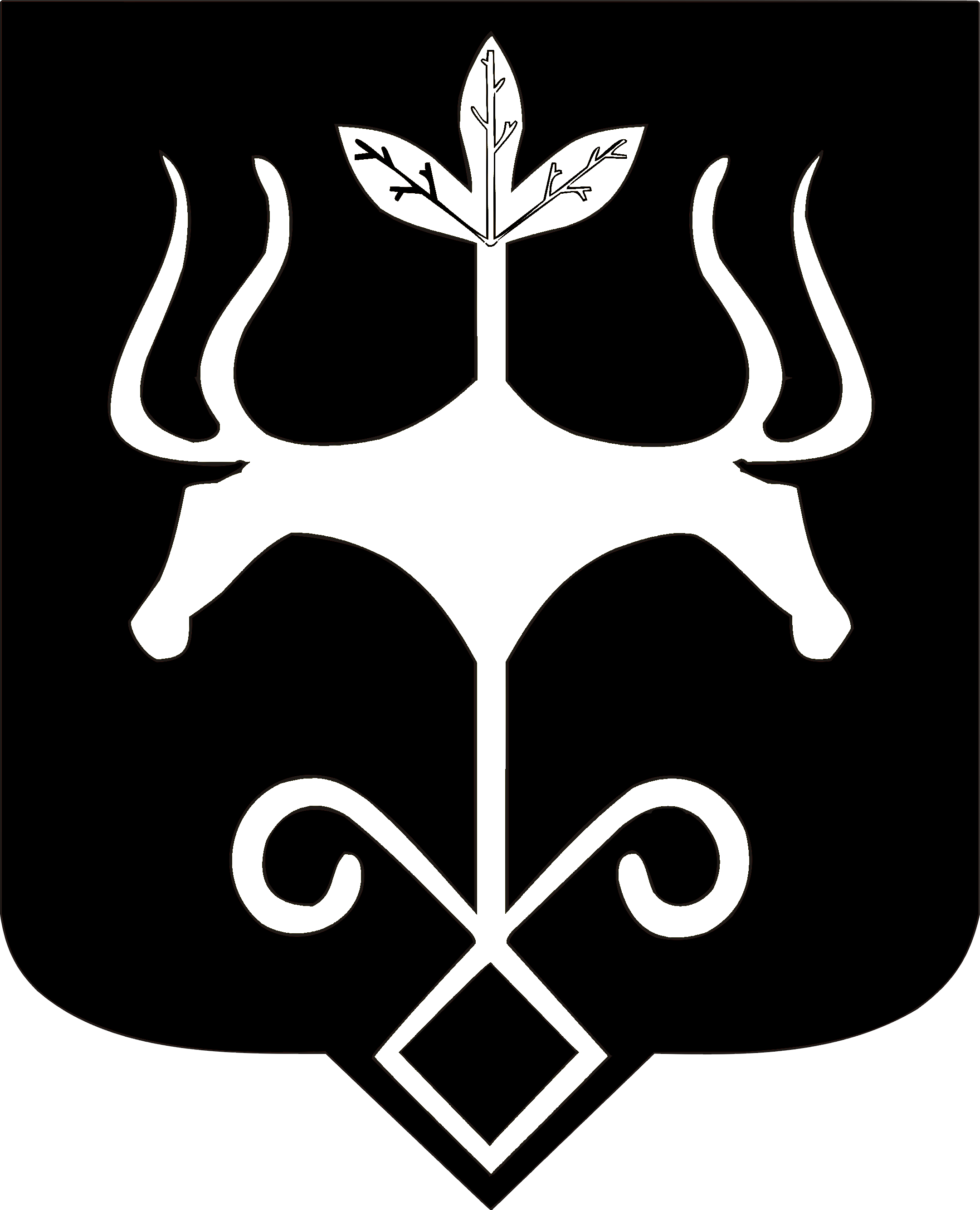 Адыгэ Республикэммуниципальнэ образованиеу 
«Къалэу Мыекъуапэ» и Администрацие